24800 Kings Valley Road, Damascus MD 20872   301-391-6655   www.LHPreschool.com     littlehands123abc@gmail.comChild’s Name: ___________________________   Date of Birth:  ___________________           M              F	Address:  __________________________________ City ______________________, MD        Zip __________Is this child enrolled in another educational program, speech therapy, PEP, etc?        No        Yes, ______________Which Elementary School will your child will attend for Kindergarten? ________________________________MORNING:       Mon  ________   Tues ________    Wed  ________   Thurs ________    Fri  ________    AFTERNOON:   Mon  ________   Tues ________    Wed  ________   Thurs ________    Fri  ________    _24800 Kings Valley Road, Damascus MD 20872   301-391-6655   www. LHPreschool.com     littlehands123abc@gmail.comClass availability is subject to change due to enrollment interest.  Classes are filled on a first come first served basis and will fill up at 10 students.    We are unable to accept teacher requests; however, we will consider requests to be placed with a friend (only one friend request per student). Little Hands Preschool is not affiliated with Or Chadash Synagogue. We are a non-denominational preschool.  Children are eligible for admission, regardless of race, color, religion, or national origin. The school year will begin on Tuesday, September 8, 2020 and end on Friday, June 11, 2021. No credit, refund or reduction in tuition will be allowed in the event of illness, vacation, or any other reason.  Little Hands Preschool is not able to make-up days missed for inclement weather.  * A non-refundable registration fee of $95 per child is due upon registration. * Your first tuition installment will be due on June 1, 2020.   This installment is a deposit that is NON-REFUNDABLE.  This payment will not be refunded if your child is withdrawn from enrollment for any reason.   Parent Signature: ______________________________________________ Date: ____________________~ Little Hands Preschool ~WHERE LITTLE HANDS GROW TO DO BIG THINGSThank you for your registration. We look forward to spending this wonderful year with you and your child.   You will receive an email to confirm this registration.  In May, you will receive a reminder for the 1st installment payment due on June 1st.   Later in June, we will contact you with important information about the coming school year, as well as, provide you with instructions for completing the necessary paperwork for the school year.  Please do not complete any forms from our website until after you have received instruction in our June email. This will ensure that you are using the current year versions of our forms as these forms are revised frequently.  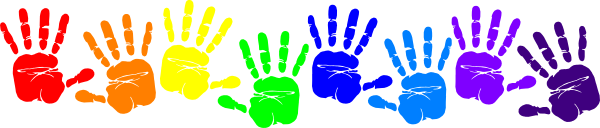 Little Hands Preschool2020-21 Registration FormPhone:  ______________________   Email Address: __________________________________________ Email Address: __________________________________________Parent/Guardian Name(s): ______________________Parent/Guardian Name(s): ______________________Relation to Child: ___________________                                                ______________________                                                ______________________Relation to Child: ___________________How did you hear about our preschool? _____________________Referred by? ______________________Class Selection                                                                                                                                 Tuition Installment * Please indicate a 1st and 2nd choice, if possible.                                                                             (10 total)* Please note the birthdate requirement for each class.              Meets 9:30am – 1:00pm                                                                                                                                           How did you hear about our preschool? _____________________Referred by? ______________________Class Selection                                                                                                                                 Tuition Installment * Please indicate a 1st and 2nd choice, if possible.                                                                             (10 total)* Please note the birthdate requirement for each class.              Meets 9:30am – 1:00pm                                                                                                                                           2-Day Class:   For children with birthdates from 3/1/17 through 3/1/18                         $260___________ Tuesday/Thursday  __________ Wednesday/Friday                3-Day Class:   For children with birthdates from 9/1/16 through 8/31/17:                      $345___________ Monday/Wednesday/Friday  _________ Tuesday/Thursday/Friday              Meets 9:30am – 1:30pm    Kindergarten Prep Classes4-Day Class: For children with birthdates from 9/1/15 through 8/31/16:                        $460              __________ Monday through Thursday   __________ Tuesday through Friday5-Day Class: For children with birthdates from 9/1/15 through 8/31/16:                        $540              __________ Monday through Friday              Meets 9:30am – 1:30pm    Kindergarten Prep Classes4-Day Class: For children with birthdates from 9/1/15 through 8/31/16:                        $460              __________ Monday through Thursday   __________ Tuesday through Friday5-Day Class: For children with birthdates from 9/1/15 through 8/31/16:                        $540              __________ Monday through Friday Extended Hours OptionsLHP is pleased to announce the option of morning and afternoon care to meet your scheduling needs. The fee for extended hours is $8.00 per hour.  Fees will be calculated in ½ hour increments and will not be prorated for less than 30 minutes (i.e. 1-30 minutes = fee is $4.00, 31-60 minutes = additional $4.00, and so on).  *Extended hours must be registered for in advance.                                                            Morning-Care will be available between the hours of 8:00am and 9:30am.                                                    Afternoon-Care will be available from class dismissal to 4:30pm.Please indicate your desired extended hour needs below (write in time of arrival or pick-up):    Extended Hours OptionsLHP is pleased to announce the option of morning and afternoon care to meet your scheduling needs. The fee for extended hours is $8.00 per hour.  Fees will be calculated in ½ hour increments and will not be prorated for less than 30 minutes (i.e. 1-30 minutes = fee is $4.00, 31-60 minutes = additional $4.00, and so on).  *Extended hours must be registered for in advance.                                                            Morning-Care will be available between the hours of 8:00am and 9:30am.                                                    Afternoon-Care will be available from class dismissal to 4:30pm.Please indicate your desired extended hour needs below (write in time of arrival or pick-up):    Little Hands Preschool2019-20 Registration Form